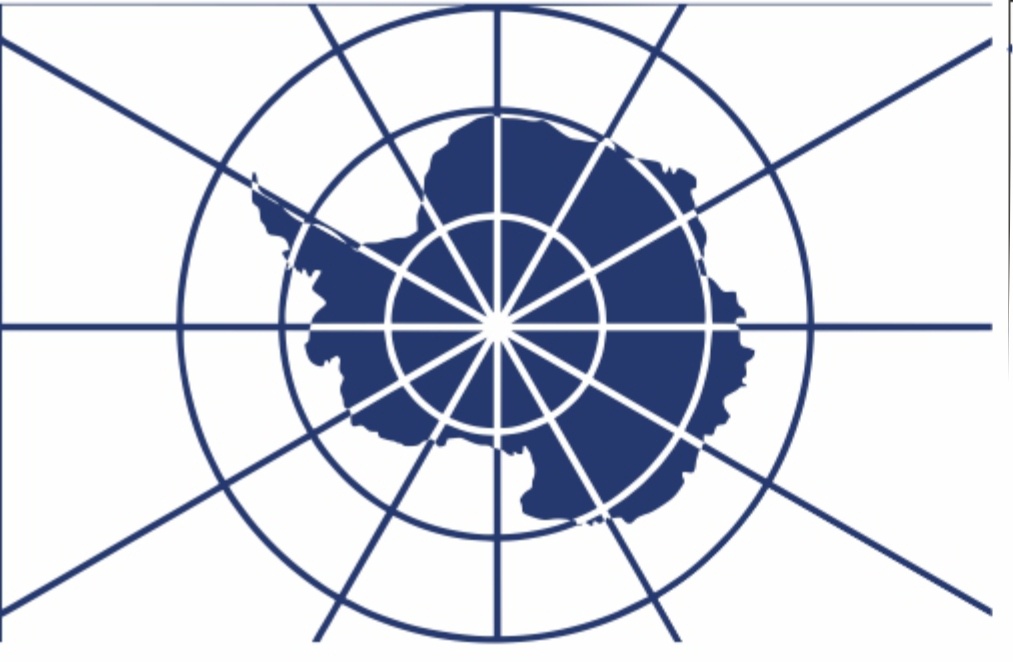 Antarcticum Carta CXIX(Антарктическая Хартия 2007)Принята на Учредительном собрании Антарктиды 28 января 2007 годаПринята на VII Конференции «Антарктического Союза» 08 января 2016 годаПринята в новой редакции на VIII Конференции «Антарктического Союза» 18 сентября 2017 года, IX Конференции «Антарктического Союза» 23 августа 2018 годаДЕКЛАРАЦИЯ ОБ ОБРАЗОВАНИИ  АНТАРКТИДЫ28 ЯНВАРЯ 2007 ГОДАПреамбула28 января . гражданами России провозглашено новое суверенное государство Антарктида.Руководствуясь демократическим принципом «что не запрещено, то разрешено», объявляется суверенным государством Антарктида на ничейной территории на материке Антарктида, которая состоит из всех островов и территорий, лежащих к югу от 60-й параллели. Цель государства: объединение всей совокупности народов, населяющих Антарктиду.Мы не питаем никаких иллюзий, что наше государство будет легко признано. Однако считаем, что правильная стратегия развития государства и растущее количество граждан Антарктиды (особенно влиятельных граждан), поможет нам сломать бюрократические барьеры.Уважаемые друзья!Приглашаем Вас принять участие в дальнейшем становлении нового государства. Благодаря этому вы получите возможность:объединения всей совокупности народов, населяющих Антарктиду;духовного развития и экономического благополучия всей совокупности народов, населяющих Антарктиду.Гражданином Антарктиды может стать каждый, кто разделяет наши цели. Несмотря на то, что государство имеет необычное географическое положение, мы убеждены в достижении заявленных целей. О всех выгодах участия читайте подробнее.Декларация об образовании АнтарктидыМы, граждане Российской Федерации, основываясь на нормах международного права и исторических прецедентах, провозглашаем образование Антарктиды.В соответствии с историческими прецедентами для образования нового государства достаточно наличие группы людей и необитаемой территории, не являющейся частью какого-либо государства. При этом и группа людей, и территория могут быть сколь угодно малыми.Территорией Антарктиды провозглашается никем постоянно не заселенная территория материка Антарктида, которая состоит из всех островов и территорий, лежащих к югу от 60-й параллели. Морская граница устанавливается в  от побережья, что не превышает существующие международные нормы. Морская экономическая зона отсутствует. Территория Антарктиды на момент вступления в силу настоящей Декларации не является объектом территориальных притязаний ни одной из существующих на данный момент стран.Объявляем о намерении создать постоянные поселения на данной территории при первой же возможности, когда для этого сложатся необходимые условия.Образование Антарктиды не противоречит международному Вашингтонскому договору об Антарктиде от 1959 года, основными положениями которого являются полная демилитаризация Антарктиды и свобода научных исследований, так как Антарктида обязуется на своей территории не иметь вооруженных сил, военных баз других государств и не проводить испытаний любого оружия. Также провозглашается полная свобода научных исследований на своей территории. Деятельность научных станций, экспедиций и временных поселений на территории Антарктиды до регламентации их существования в соответствии с обоюдными интересами продолжается в прежнем режиме. В то же время в вышеупомянутом Вашингтонском договоре нет никакого запрета для лиц или отдельных групп людей образовывать на материке Антарктида новые государства. В качестве жеста доброй воли до образования постоянного поселения на территории Антарктиды провозглашается полная свобода передвижения и любой неэкономической деятельности. В дальнейшем эти вопросы будут урегулированы с учетом взаимных интересов всех заинтересованных сторон.Любые спорные вопросы, возникающие в связи со своим образованием, Антарктида намерена решать мирным путем в соответствии с нормами международного права.Деятельность Антарктиды регулируется Конституцией и указами.С момента вступления Декларации об образовании Антарктиды в силу, мы, не отказываясь от гражданства Российской Федерации, приобретаем в соответствии с нормами международного права и имеющимися прецедентами второе гражданство – Антарктиды.Декларация об образовании Антарктиды вступает в силу в 12 часов по Гринвичскому времени нулевого меридиана 28 января .ДЕКЛАРАЦИЯ АНТАРКТИЧЕСКОГО СОЮЗАМеждународной общественной организации содействия Договору об Антарктике «Антарктический Союз»08 ЯНВАРЯ 2016 ГОДАМы, граждане государств мира, объединившихся на основе общности интересов для совместной деятельности, направленной на достижение основной цели Договора об Антарктике, а именно, что «в интересах всего человечества Антарктика должна и впредь всегда использоваться исключительно в мирных целях и не должна стать ареной или предметом международных разногласий», основываясь на нормах международного права и исторических прецедентах, провозгласили 10 мая 2014 года образование Международной общественной организации содействия Договору об Антарктике «Антарктический Союз» (далее – «Антарктический Союз»);Целью «Антарктического Союза» провозглашается
содействие укреплению и совершенствованию международного правового режима Договора об Антарктике;Задачами «Антарктического Союза» провозглашаются:
а) пропаганда участниками «Антарктического Союза» положений международного правового режима Договора об Антарктике;б) пропаганда участниками «Антарктического Союза» в странах пребывания отказа государств от территориальных претензий в Антарктике или возможности выдвижения территориальных претензий в Антарктике в будущем;
в) проведение участниками «Антарктического Союза» различных мероприятий на территории Антарктики, нацеленных на укрепление и совершенствование международного правового режима Договора об Антарктике;
г) создание участниками «Антарктического Союза» Международной Антарктической научной станции на территории Антарктики с целью более полной и комплексной реализации международного правового режима Договора об Антарктике;
д) содействие и участие в учреждении на территории Антарктики государства «Антарктический Союз» с целью более эффективной защиты и реализации основополагающих положений Договора об Антарктике;«Антарктический Союз» всеми силами организации способствует реализации Договором об Антарктике следующих основных принципов: создание зоны мира в Антарктике, полной демилитаризации и нейтрализации Антарктики, создание безъядерной зоны в Антарктике, свободы научных исследований и сотрудничества государств в целях осуществления свободы научных исследований в Антарктике;«Антарктический Союз» провозглашает, что основываясь на международном праве, юридических и исторических прецедентах, в своей дальнейшей деятельности будет руководствоваться тем положением Договора об Антарктике, по которому не запрещено выдвижение территориальных претензий физическими лицами на территорию Антарктики;«Антарктический Союз» берет на себя право выступать от имени тех физических лиц, которые заявляют о намерении реализовать свое право выдвижения территориальных претензий на территорию Антарктики. «Антарктический Союз» заявляет, что всеми силами организации будет защищать и отстаивать территориальные претензии вышеназванных физических лиц на территорию Антарктики, а в дальнейшем, и право земельной собственности как неприкосновенного и священного права данных физических лиц на территорию Антарктики;«Антарктический Союз», реализуя охрану естественных и неотъемлемых прав земельных собственников Антарктики как антарктической нации на свободу, собственность, безопасность и сопротивление угнетению, а также с целью более эффективной защиты и реализации основополагающих положений Договора об Антарктике, будет содействовать и участвовать в учреждении на территории Антарктики государства «Антарктический Союз» исходя из права на самоопределение, которое провозглашается в следующих международных документах:Конвенция Монтевидео 1933 г.;Устав ООН 1945 г.;Декларация о предоставлении независимости колониальным странам и народам (резолюция №1514 XV Генеральной Ассамблеи ООН от 14.12.1960 г.);Международный пакт об экономических, социальных и культурных правах 16.12.1966 г.;Международный пакт о гражданских и политических правах 16.12.1966 г.;Декларация о принципах международного права 24.10.1970 г.;а также в документах СБСЕ:Хельсинкский Заключительный акт 1975 г.;Итоговый документ Венской встречи 1986 г.;Документ Копенгагенского совещания Конференции по человеческому измерению СБСЕ 1990 г.;«Антарктический Союз», содействуя укреплению и совершенствованию международного правового режима Договора об Антарктике, заявляет о намерении участвовать в процессе окончательного решения вопроса о территориальных претензиях Австралии, Аргентины, Великобритании, Новой Зеландии, Норвегии, Франции и Чили на различные участки на территории Антарктики в ходе мирного урегулирования международных споров путем дальнейших международных переговоров. «Антарктический Союз» считает, что результатом данных как двусторонних, так и многосторонних международных переговоров должен быть отказ каждого из вышеперечисленных государств от дальнейшего поддержания своих территориальных претензий на никем постоянно не заселенную территорию Антарктики, которая состоит, в соответствии с Договором об Антарктике, из всех островов и территорий, лежащих к югу от 60 градуса южной широты;«Антарктический Союз» заявляет о праве на поддержание государственного суверенитета государства «Антарктический Союз» на всей территории Антарктики, которая состоит из всех островов и территорий, лежащих к югу от 60 градуса южной широты. Граница территориальных вод определяется в 12 морских милях от побережья, что не превышает существующие международные нормы. Граница прилежащей зоны определяется в 24 морских милях от побережья, что не превышает существующие международные нормы. Граница исключительной экономической зоны определяется в 200 морских милях от побережья, что не превышает существующие международные нормы.КОНСТИТУЦИОННЫЙ УСТАВ АНТАРКТИЧЕСКОГО СОЮЗАМеждународной общественной организации содействия Договору об Антарктике «Антарктический Союз»08 ЯНВАРЯ 2016 ГОДА1. Общие положения1.1. Международная общественная организация содействия Договору об Антарктике «Антарктический Союз» (в дальнейшем «Антарктический Союз») является добровольным некоммерческим объединением (государствоподобным образованием), созданным в результате свободного волеизъявления граждан государств мира, объединившихся на основе общности интересов для совместной деятельности, направленной на достижение основной цели Договора об Антарктике, а именно, что «в интересах всего человечества Антарктика должна и впредь всегда использоваться исключительно в мирных целях и не должна стать ареной или предметом международных разногласий».1.2. «Антарктический Союз» осуществляет свою деятельность на территории государств мира в соответствии с их Конституциями и законодательством, а также настоящей Антарктической Хартией, принятой на Конференции.1.3. «Антарктический Союз» действует в тесном контакте с органами государственной власти и управления, общественными объединениями, населением, средствами массовой информации, различными неправительственными организациями государств мира, а также международными объединениями, имеющими аналогичные цели и задачи.1.4. «Антарктический Союз» является юридическим лицом, обладает обособленным имуществом, имеет самостоятельный баланс, расчетные счета в банковских учреждениях государств мира, вправе от своего имени приобретать имущественные и личные неимущественные права и нести обязанности, быть истцом и ответчиком в суде, в арбитражном третейском суде.1.5. «Антарктический Союз» отвечает по своим обязательствам всем принадлежащим ему имуществом. Члены «Антарктического Союза» не отвечают по обязательствам «Антарктического Союза», а «Антарктический Союз» не отвечает по обязательствам своих членов.1.6. «Антарктический Союз» имеет печать, штамп, бланки, символику и другие реквизиты.2. «Антарктический Союз» и его сущность2.1. «Антарктический Союз» имеет следующие исторические этапы своего юридического оформления: Учредительное собрание Антарктиды (28.01.2007), результатом которого явилось выдвижение рядом физических лиц территориальных претензий на всю территорию Антарктики южнее 60 градуса южной широты; учреждение Антарктического Союза Микронаций (AMU) (06.12.2008); Учредительная конференция Международной общественной организации содействия Договору об Антарктике «Антарктический Союз» (10.05.2014); Союзный Договор Антарктического Союза (23.08.2018), результатом подписания которого явилось объединение антарктических микронаций в единый интеграционный «Антарктический Союз», созданный на основе федеративных принципов. 2.2. «Антарктический Союз», реализуя охрану естественных и неотъемлемых прав земельных собственников Антарктики как антарктической нации на свободу, собственность, безопасность и сопротивление угнетению, а также с целью более эффективной защиты и реализации основополагающих положений Договора об Антарктике, будет содействовать и участвовать в учреждении на территории Антарктики государства «Антарктический Союз».2.3. «Антарктический Союз» является официальной организацией, признанной организацией Договора об Антарктике в лице Секретариата Договора об Антарктике.2.4. Организация Договора об Антарктике в лице Секретариата Договора об Антарктике может передавать «Антарктическому Союзу» часть своих функций и полномочий.2.5. Источниками права «Антарктического Союза» являются:       А) Договор об Антарктике;       Б) Рекомендации Консультативных совещаний;       В) Антарктическая Хартия.2.6. Государственным языком «Антарктического Союза» является латинский язык. Официальными языками «Антарктического Союза», которые определены официальными языками Секретариата Договора об Антарктике, являются английский, испанский, русский, французский.2.7. Гербом «Антарктического Союза» является символ Договора об Антарктике с обратным изображением цветов.2.8. Флагом «Антарктического Союза» является флаг Договора об Антарктике с обратным изображением цветов.2.9. Девиз «Антарктического Союза»: «Мир. Наука. Сотрудничество». Девиз выражает основные положения Договора об Антарктике 1959 года.2.10. Гимн «Антарктического Союза»: композиция Рихарда Штрауса «Так говорил Заратустра. Восход Солнца» (1896). Гимн выражает главное астрономическое событие в Антарктике после полярной ночи – восход Солнца.3. Цели и задачи «Антарктического Союза»3.1. Целью «Антарктического Союза» является:- содействие укреплению и совершенствованию международного правового режима Договора об Антарктике.3.2. Для достижения указанной цели «Антарктический Союз» решает следующие задачи:- пропаганда членами «Антарктического Союза» основополагающих положений международного правового режима Договора об Антарктике;- пропаганда участниками «Антарктического Союза» в странах пребывания отказа государств от территориальных претензий в Антарктике или возможности выдвижения территориальных претензий в Антарктике в будущем;- проведение членами «Антарктического Союза» различных мероприятий на территории Антарктики, нацеленных на укрепление и совершенствование международного правового режима Договора об Антарктике;- создание членами «Антарктического Союза» Международной Антарктической научной станции на территории Антарктики с целью более полной и комплексной реализации международного правового режима Договора об Антарктике;- содействие и участие в учреждении на территории Антарктики государства «Антарктический Союз» с целью более эффективной защиты и реализации основополагающих положений Договора об Антарктике.4. Членство в «Антарктическом Союзе»4.1. Членом «Антарктического Союза» может быть любой совершеннолетний гражданин или подданный, способный своей деятельностью участвовать в выполнении задач, возложенных на «Антарктический Союз», и признающий Антарктическую Хартию и программные документы «Антарктического Союза».4.2. Прием в члены «Антарктического Союза» производится на добровольных началах в индивидуальном порядке Сенатом «Антарктического Союза». Членство в «Антарктическом Союзе» не предусматривает вступительных и членских взносов.4.3. Член «Антарктического Союза» имеет право:  - на защиту и отстаивание своих претензий и прав земельной собственности как физического лица на земельный участок на территории Антарктики со стороны «Антарктического Союза»;- избирать и быть избранным в руководящие органы «Антарктического Союза»;- обсуждать, критиковать, вносить предложения в руководящие органы «Антарктического Союза»;- отстаивать свою точку зрения по всем вопросам деятельности «Антарктического Союза»;- лично участвовать во всех собраниях, заседаниях выборных органов «Антарктического Союза» при обсуждении вопроса о его деятельности;- обращаться в «Антарктический Союз» за характеристикой, рекомендацией;- получать информацию, имеющуюся в распоряжении «Антарктического Союза», обращаться с вопросами, заявлениями и предложениями в любой орган, вплоть до Конференции «Антарктического Союза», и получать ответ по существу обращения;- состоять и участвовать в других общественных и политических организациях, движениях, фракциях, принципы и деятельность которых не противоречит действующему законодательству государств, нормам международного права и не препятствует выполнению программных задач и Хартии Антарктического Союза;- пользоваться помещениями, инвентарем, производственными средствами, другими материальными ценностями «Антарктического Союза», необходимыми ему для выполнения задач, возложенных на него «Антарктическим Союзом»;- добровольно прекратить свое членство в «Антарктическом Союзе» по письменному заявлению с момента его подачи.4.4. Члены «Антарктического Союза» обязаны:- выполнять требования настоящей Антарктической Хартии, решений Конференций «Антарктического Союза», решений Сената и внутреннего положения «Антарктического Союза»;- активно участвовать в организации и проведении мероприятий «Антарктического Союза»;- беречь имущество «Антарктического Союза» и нести полную персональную ответственность за сохранность предоставленных в пользование инвентаря, средств производства и других материальных ценностей;- постоянно повышать свой интеллектуальный уровень, используя предоставленные «Антарктическим Союзом» возможности, на основании обязательного изучения составленного и утвержденного Сенатом курса подготовки для членов «Антарктического Союза».4.5. Член «Антарктического Союза» несет ответственность за причиненный «Антарктическому Союзу» по его вине моральный и материальный ущерб.4.6. Если деятельность члена «Антарктического Союза» вступит в противоречия с настоящей Антарктической Хартией или действующим законодательством государств, то Конференция «Антарктического Союза» или заседание Сената «Антарктического Союза» вправе рассмотреть вопрос о прекращении членства в «Антарктическом Союзе». Решение Конференции, заседания Сената считается правомочным, если за него проголосовало более половины членов Конференции, заседания Сената «Антарктического Союза».5. Организационное строение «Антарктического Союза»5.1. «Антарктический Союз» строится по территориальному признаку.5.2. В «Антарктический Союз» входят учрежденные «Антарктическим Союзом» посольства и утвержденные «Антарктическим Союзом» консульства. При учреждении посольств и утверждении консульств «Антарктического Союза» Сенат «Антарктического Союза» разрабатывает Положения о посольствах и консульствах «Антарктического Союза», назначает послов «Антарктического Союза», утверждает консулов и проконсулов «Антарктического Союза», утверждает штаты и заявляет об учреждении посольств «Антарктического Союза» в регистрирующие органы государственной власти в сроки, установленные законом.5.3. Антарктические микронации, подписавшие Союзный Договор «Антарктического Союза» и входящие в «Антарктический Союз», наделяются Сенатом «Антарктического Союза» функциями посольств или консульств «Антарктического Союза» или руководители антарктических микронаций наделяются Сенатом «Антарктического Союза» функциями проконсулов «Антарктического Союза».5.4. Посольства и консульства имеют право:- участвовать в работе «Антарктического Союза», во всех проводимых им мероприятиях, а также в работе Конференции «Антарктического Союза»;- участвовать в работе выборных органов управления через своих гарантированных представителей;- вносить предложения, инициативы на рассмотрение руководящих органов «Антарктического Союза»;- самостоятельно строить планы работы и претворять их в жизнь при согласовании с Сенатом «Антарктического Союза»;- использовать имущественные ценности «Антарктического Союза», необходимые для выполнения работ.5.5. Посольства и консульства обязаны:- строить свою работу в соответствии с Антарктической Хартией и программными документами «Антарктического Союза»;- согласовывать с руководящими органами «Антарктического Союза» все мероприятия, планируемые посольством и консульством к проведению;- предоставлять на утверждение Сената все сметы расходов, приходно-расходные ведомости и другие бухгалтерские и финансовые документы;- ежемесячно предоставлять в Сенат «Антарктического Союза» отчет о проделанной работе, а также отчитываться перед Конференцией «Антарктического Союза».5.6. «Антарктический Союз» состоит из посольств «Антарктического Союза», которые объединяют всех его членов, имеющих гражданство или подданство того государства, чьими гражданами или подданными они являются.5.7. В каждом государстве может быть учреждено только одно посольство во главе с послом «Антарктического Союза».5.8. Право учреждения посольства «Антарктического Союза» принадлежит Сенату «Антарктического Союза».5.9. Высшим органом посольства «Антарктического Союза» является Совет консулов соответствующего посольства «Антарктического Союза», состоящий из консулов «Антарктического Союза» во главе с послом «Антарктического Союза».5.10. Посол «Антарктического Союза» назначается в должности Сенатом «Антарктического Союза» по представлению Совета консулов соответствующего посольства «Антарктического Союза». 5.11. Посол «Антарктического Союза» по должности входит в состав Сената «Антарктического Союза».5.12. Консульство «Антарктического Союза» в регионе государства объединяет всех его членов, имеющих место своего жительства данный регион государства.5.13. В каждом регионе государства может быть учреждено только одно консульство во главе с консулом «Антарктического Союза».5.14. Право учреждения консульства «Антарктического Союза» принадлежит соответствующему послу «Антарктического Союза» при утверждении Сенатом «Антарктического Союза».5.15. Консул «Антарктического Союза» назначается соответствующим послом «Антарктического Союза» и утверждается в должности Сенатом «Антарктического Союза». 5.16. Консул «Антарктического Союза» в определенных случаях может входить в состав Сената «Антарктического Союза».5.17. В каждом городе и районе региона государства может быть назначен только один проконсул «Антарктического Союза».5.18. Проконсул «Антарктического Союза» назначается соответствующим консулом «Антарктического Союза» и утверждается в должности послом «Антарктического Союза», а затем Сенатом «Антарктического Союза». 5.19. Проконсул «Антарктического Союза» не входит в состав Сената «Антарктического Союза».6. Органы управления и контроля «Антарктического Союза»6.1. Конференция «Антарктического Союза» является общим собранием членов «Антарктического Союза». Конференция собирается не реже одного раза в год по инициативе Сената «Антарктического Союза». Внеочередные Конференции созываются по инициативе Сената «Антарктического Союза», а также по требованию не менее половины членов «Антарктического Союза». Порядок проведения Конференции «Антарктического Союза» определяет Сенат «Антарктического Союза». Созыв Конференции и повестка дня объявляется не позднее, чем за месяц до Конференции.6.2. Конференция «Антарктического Союза» решает все без исключения вопросы жизнедеятельности «Антарктического Союза».6.3. Конференция утверждает смету расходов на предстоящий период и финансовый отчет за прошедший период.6.4. К исключительной компетенции Конференции относятся:- заслушивание, обсуждение и принятие решений по отчетам Сената «Антарктического Союза» и контрольно-ревизионной комиссии «Антарктического Союза»;- принятие Антарктической Хартии, программных документов «Антарктического Союза», а также внесение в них каких-либо изменений и дополнений, принятие положения о контрольно-ревизионной комиссии «Антарктического Союза».6.5. Конференция утверждает персональный состав Сената «Антарктического Союза», избирает председателя контрольно-ревизионной комиссии.6.6. Председателем Конференции «Антарктического Союза» является Princeps Senatus.6.7. В период между Конференциями работой «Антарктического Союза» руководит Сенат «Антарктического Союза», который является высшим законодательным органом «Антарктического Союза». Сенат «Антарктического Союза» возглавляет Princeps Senatus в пределах полномочий, предоставленных ему Конференцией.6.8. Правительственный совет «Антарктического Союза» является высшим исполнительным органом «Антарктического Союза», который подотчетен Сенату «Антарктического Союза». Формирует и возглавляет Правительственный совет «Антарктического Союза» Princeps Senatus или лицо, назначенное им.6.9. Princeps Senatus выбирается Сенатом «Антарктического Союза» из своего состава.6.10. Членами Сената «Антарктического Союза» являются:- послы «Антарктического Союза» (по должности);- консулы «Антарктического Союза» (в определенных случаях).6.11. Сенат «Антарктического Союза»:- решает все без исключения вопросы жизнедеятельности организации в период между Конференциями;- утверждает структуры, штаты, аппарат, бюджет Правительственного совета «Антарктического Союза» и отчеты о его исполнении;- назначает послов, утверждает консулов и проконсулов «Антарктического Союза» и утверждает штат посольств и консульств «Антарктического Союза»;- утверждает должностные оклады Princeps Senatus и главному бухгалтеру (казначею) «Антарктического Союза»;- осуществляет контроль за всей финансово-хозяйственной деятельностью «Антарктического Союза», утверждает все мероприятия, планируемые «Антарктическим Союзом» и его посольствами и консульствами;- осуществляет прием и исключение членов «Антарктического Союза», а также определяет порядок учета членов «Антарктического Союза»;- принимает решения о времени и месте проведения Конференции.       6.12. Princeps Senatus имеет при голосовании в Сенате право «вето».6.13. Предварительные изменения в составе Сената «Антарктического Союза» (ввод новых кандидатов в члены Сената «Антарктического Союза», предварительный вывод из состава Сената) производятся только на заседании Сената и по решению Сената большинством голосов членов Сената.6.14. Персональный состав Сената «Антарктического Союза» утверждается на Конференции «Антарктического Союза» большинством голосов.6.15. Заседания Сената «Антарктического Союза» созываются Princeps Senatus не реже одного раза в месяц. Повестка дня объявляется членам Сената не позже, чем за неделю до заседания.6.16. Princeps Senatus:- решает вопросы, связанные с заключением организацией договоров и иных сделок;- действует от имени организации без доверенности;- открывает в банках расчетные и другие счета организации;- представляет организацию в отношениях с физическими и юридическими лицами;- издает приказы, распоряжения, инструкции и другие акты;- принимает на работу и увольняет с работы сотрудников аппарата Правительственного совета Антарктического Союза;- принимает меры поощрения работников Правительственного совета Антарктического Союза и налагает взыскания на них;- распределяет обязанности между работниками Правительственного совета Антарктического Союза, определяет их полномочия;- принимает решения о предъявлении от имени организации претензий и исков к юридическим лицам и гражданам;- утверждает Уставы (Положения) создаваемых «Антарктическим Союзом» предприятий, организаций, посольств и консульств.6.17. Срок полномочий Princeps Senatus неограничен.6.18. Избрание нового Princeps Senatus производится по решению большинства голосов Сената «Антарктического Союза» в связи с:  - вынесением Сенатом «Антарктического Союза» большинством голосов вотума недоверия по инициативе Сената «Антарктического Союза», при котором право «вето» Princeps Senatus преодолевается;  - вынесением Сенатом «Антарктического Союза» большинством голосов вотума недоверия по инициативе Princeps Senatus;  - добровольным уходом Princeps Senatus в отставку;  - уходом Princeps Senatus в анабиоз;  - смертью Princeps Senatus.6.19. Для осуществления контроля за законностью и эффективностью использования средств, а также за финансово-хозяйственной деятельностью организации «Антарктическим Союзом» создается контрольно-ревизионная комиссия.6.20. Деятельность контрольно-ревизионной комиссии определяется Положением о контрольно-ревизионной комиссии организации, утверждаемым Конференцией. Сенат «Антарктического Союза», Правительственный совет «Антарктического Союза», посольства и консульства «Антарктического Союза» обеспечивают предоставление контрольно-ревизионной комиссии всех необходимых для проведения ревизии материалов.6.21. Председатель контрольно-ревизионной комиссии избирается Конференцией «Антарктического Союза» большинством голосов на неограниченный срок. 6.22. Избрание нового председателя контрольно-ревизионной комиссии производится по решению большинства голосов участников Конференции «Антарктического Союза» в связи с:  - вынесением большинством голосов участников Конференции «Антарктического Союза» вотума недоверия по инициативе Конференции «Антарктического Союза»;  - вынесением большинством голосов участников Конференции «Антарктического Союза» вотума недоверия по инициативе председателя контрольно-ревизионной комиссии;  - добровольным уходом председателя контрольно-ревизионной комиссии в отставку;  - уходом председателя контрольно-ревизионной комиссии в анабиоз;  - смертью председателя контрольно-ревизионной комиссии.7. Производственная и хозяйственная деятельность «Антарктического Союза»7.1. «Антарктический Союз» осуществляет предпринимательскую деятельность лишь в целях выполнения уставных задач через созданные им или приобретенные для этого предприятия и иные производственно-хозяйственные организации, обладающие правами юридического лица, порядок создания и деятельности которых определяется законодательством.7.2. Доходы от производственно-хозяйственной деятельности не могут быть распределены между членами «Антарктического Союза», а используются для выполнения уставных задач или на благотворительные цели.8. Имущество и средства «Антарктического Союза»8.1. Источниками средств «Антарктического Союза» являются:- вклады и целевые поступления от членов «Антарктического Союза»;- добровольные взносы от отдельных граждан, предприятий и организаций;- доходы от производственно-хозяйственной деятельности;- доходы от издательской деятельности;- другие поступления, не запрещенные действующим законодательством.8.2. Сенат «Антарктического Союза», Правительственный совет «Антарктического Союза» и контрольно-ревизионная комиссия регулярно информирует членов «Антарктического Союза» о поступлении и расходовании средств и использовании имущества «Антарктического Союза».9. Порядок внесения изменений и дополнений в Антарктическую ХартиюИзменения и дополнения в Антарктическую Хартию вносятся и утверждаются на Конференции «Антарктического Союза» с последующей регистрацией в установленном законом порядке.СОЮЗНЫЙ ДОГОВОР АНТАРКТИЧЕСКОГО СОЮЗАМеждународной общественной организации содействия Договору об Антарктике «Антарктический Союз»23 АВГУСТА 2018 ГОДА   На планете Земля уже больше не осталось территории, которая имеет статус Terra Nullius. Поэтому всем руководителям микромира нужно сосредоточиться на единственном свободном от суверенитета других государств мира континенте Антарктика. Только все вместе и каждый в отдельности, учитывая все многообразие микронациональных проектов, мы сможем, помогая друг другу, реализовать грандиозный замысел и осуществить Ледовую Конкисту, которая станет основой для интеграции всех микронаций на территории Антарктики.
   Исходя из права на самоопределение, которое провозглашается в следующих международных документах:
1) Конвенция Монтевидео 1933 г.;
2) Устав ООН 1945 г.;
3) Декларация о предоставлении независимости колониальным странам и народам (резолюция №1514 XV Генеральной Ассамблеи ООН от 14.12.1960 г.);
4) Международный пакт об экономических, социальных и культурных правах 16.12.1966 г.;
5) Международный пакт о гражданских и политических правах 16.12.1966 г.;
6) Декларация о принципах международного права 24.10.1970 г.;
а также в документах СБСЕ:
1) Хельсинкский Заключительный акт 1975 г.;
2) Итоговый документ Венской встречи 1986 г.;
3) Документ Копенгагенского совещания Конференции по человеческому измерению СБСЕ 1990 г.;
23 августа 2018 года обращаемся ко всем физическим лицам, а также, потенциальным и актуальным антарктическим микронациям с целью объединения усилий по закреплению территориальных претензий для уже созданных, созданию новых микронаций на основе заявок физических лиц на те или иные территории Антарктики, а также, с целью интеграции данных проектов в единый Антарктический Союз, созданный на основе федеративных принципов.
   Основными правилами интеграционного объединения на федеративных началах «Антарктический Союз» являются:
1. Признание только за теми микронациями статуса переговорной стороны, которые не рассматривают территорию Антарктики с целью колониальной экспансии;
2. Взаимное признание, уважение, сотрудничество и невмешательство во внутренние дела антарктических микронаций в рамках Антарктического Союза в процессе реализации Ледовой Конкисты;
3. Закрепление на первом этапе (с учетом развертывания дальнейших этапов, зависящих от количества участников каждой антарктической микронации) за каждым субъектом Антарктического Союза одного участка территории Антарктики в виде одного острова или ряда компактно расположенных островов или небольшого участка материка Антарктида;
4. Взаимное признание территориальных претензий каждой антарктической микронации как субъекта Антарктического Союза;
5. Взаимное признание монархических и республиканских титулов руководителей антарктических микронаций;                                                       6. Единый государственный язык Антарктического Союза в виде латинского языка при одновременном определении официальными языками Антарктического Союза: английского, испанского, русского и французского;
7. Единая символика Антарктического Союза: герб, флаг, девиз, гимн;
8. Единая внешняя политика в рамках Антарктического Союза с открытием единых посольств и консульств в других государствах;
9. Единое гражданство в рамках Антарктического Союза с выдачей паспортов Антарктики для всех участников всех субъектов Антарктического Союза;
10. Единая валюта в виде Антарктического Аргентеуса (AAg) в рамках Антарктического Союза с целью внутренних взаиморасчетов с возможностью открытия представительств и филиалов Банка Антарктического Союза (Antarcticum Union Bank (AUB) при посольствах и консульствах Антарктического Союза в других государствах;
11. Единая переселенческая и строительная политика в рамках Антарктического Союза.
РАЗНООБРАЗИЕ В ЕДИНСТВЕ: ЛЕДОВАЯ КОНКИСТА ЖДЕТ ТЕБЯ! 